Home Learning for the Easter Holidays- Year 2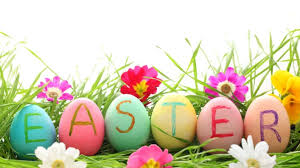 Week commencing 6th April:St Ignatius Home Learning Weekly TimetableSt Ignatius Home Learning Weekly TimetableSt Ignatius Home Learning Weekly TimetableActivityResource/AccessActivity30 minutes Daily ReadingAudio Story: Hansel and GretelIndividual reading bookshttps://www.storynory.com/hansel-and-gretel-2/Please continue to read every day with your child.Please listen to this audio story with your child.Daily Spelling/PhonicsPractice 10 common exception words:ChildChildrenChristmasClassClimbClothesDoorEvenEveryeverybody You could practice these spelling words in Sum Dog challenge games.Practice writing these words and then use the correct spelling of the word in a sentence. For example: We have 27 children in my class.Your log in details are in your homework books. Please contact us on Dojo message if you are finding it difficult to log in. Daily Times TablesContinue practicing 2s and 5s times tables. Try to become fluent with quick snappy responses. Use these bitesize games and song to practice!Ask a family member to test you. Use a 1 minute timer to see how many times tables sums you can answer. You can keep a chart to check how well you are doing every day. Start with the 10x table then move on to 2s and then 5s. https://www.bbc.co.uk/bitesize/topics/zqbg87h/articles/zc7ygdmDaily SumdogMaths -Problem of the Week Place value practice challengeDivision practice challengeContinue to use sum dog for free choosing.Challenge has been set up on Sumdog. Take your time and you do not need to answer all the questions in one day. Set up on SumdogSee Maths challenge on the year group page.RE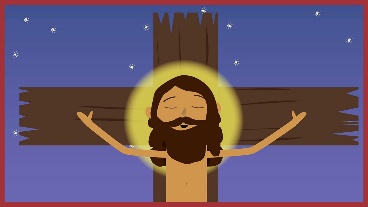 RE Home Learning PagePlease see the activities set on the RE Home Learning Page.Physical Challenge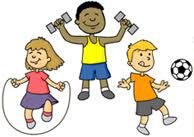 We will be learning about living things and their habitats in Topic. Choose an animal from a specific habitat and use the youtube sounds to move like that animal. For example: I will be a shark in the ocean habitat and use this video to help me move:https://www.youtube.com/watch?v=uUU_BkBBAZ0Ocean habitat video:https://www.youtube.com/watch?v=uUU_BkBBAZ0Woodland habitat video:https://www.youtube.com/watch?v=OdIJ2x3nxzQRainforest habitat video:https://www.youtube.com/watch?v=8myYyMg1fFEDesert habitat video:https://www.youtube.com/watch?v=fvRkWO5g2HEPlease feel free to have a browse yourself and see what you can find!Creative challenge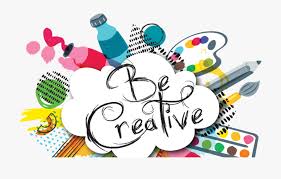 We will be learning about living things and their habitats in Topic. You could create a habitat using:Cereal boxesShoe boxesA jar (for ocean habitat)PaperYou could choose:Polar habitatOcean habitatWoodland habitatRainforest habitatUrban habitatDesert habitathttps://www.bbc.co.uk/bitesize/topics/zx882hv - explore the different habitats.Here are some examples: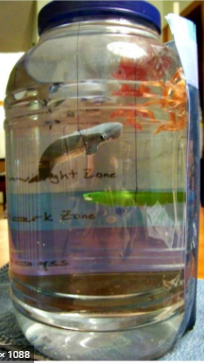 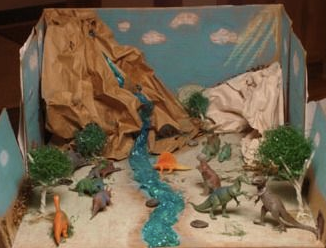 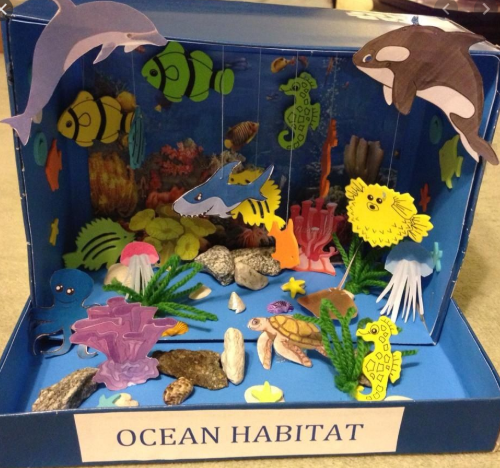 ICT Challenge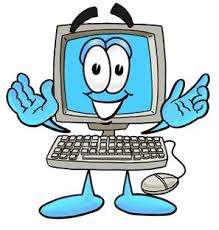 Explore these zoo’s live web cams. You could write some notes in your blue homework books.How do they move?What do they eat?Can you tell which one is the adult or the child? What are their differences or similarities?Which habitat does your chosen animal belong to?https://zoo.sandiegozoo.org/live-camshttp://www.houstonzoo.org/explore/webcams/Cooking Challenge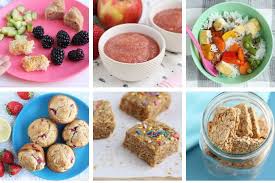 These delicious biscuits take just 30 minutes to make and you only need 5 ingredients:200g unsalted butter, softened200g golden caster sugar1 large egg½ tsp vanilla extract400g plain flour, plus extra for dusting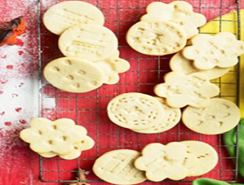 https://www.bbcgoodfood.com/recipes/easiest-ever-biscuitsMusic Challenge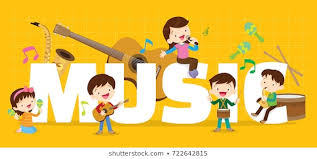 Sing along to the ‘Spring Chicken’ song.https://www.youtube.com/watch?v=IEey4LZLeGwFirst News Quiz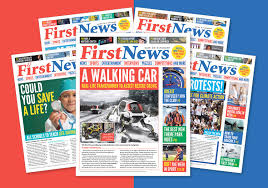 See activity on year group pages!School WebsiteLook at the quiz on your year group page.